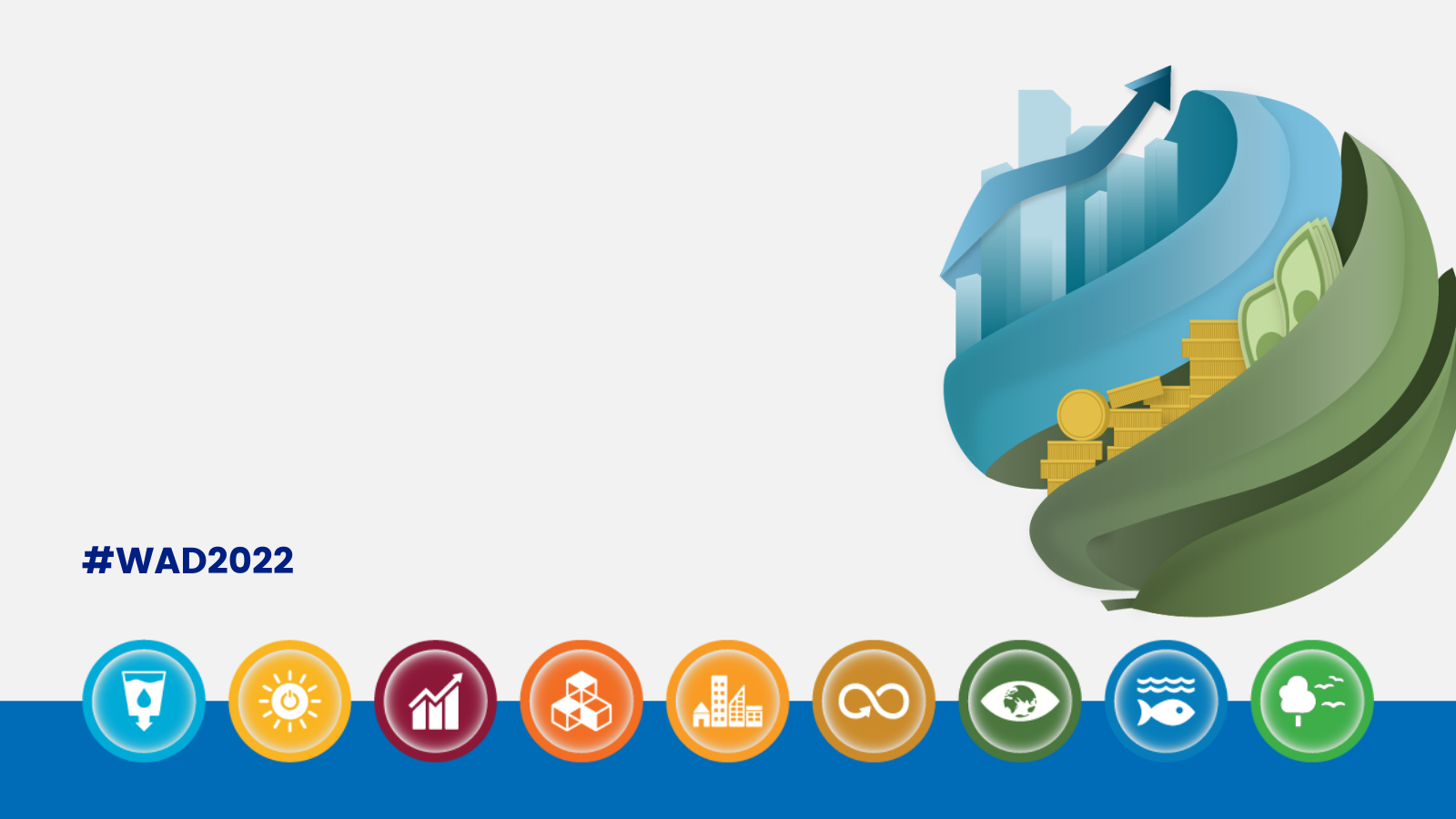 ЗАЯВКА ЗА УЧАСТИЕЗА СПЕЦИАЛИЗИРАНО ИНФОРМАЦИОННО СЪБИТИЕ9 юни 2022г.  (четвъртък)град София, България Събитието ще се проведе на 09 юни 2022 г., от 10.00 ч., в Обучителния център на Агенцията на адрес, гр. София, бул. „Д-р Г. М. Димитров” № 52А, ет. 1, Регистрация от 09.30 до 10.00 часа.Очакваме Ви!Моля попълнете и върнете до 06 юни 2022 г. (понеделник)на ИА БСА е-мейл: office@nab-bas.bgМоля попълнете и върнете до 06 юни 2022 г. (понеделник)на ИА БСА е-мейл: office@nab-bas.bgДАННИ ЗА УЧАСТНИКА – представител на организацияИме и фамилияОрганизацияДлъжност Адрес Е-мейлТелефон за връзка